ثلاثلا يساردلا لصفلا فصتنم سداسلا فصلا رابتخا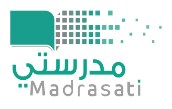 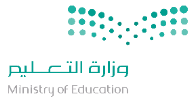 /20	ةجردلا	/ 6 لصفلا	:يثلاث مسلأا- Match : 	General Questions	3 /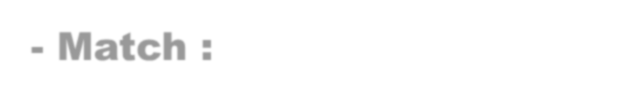 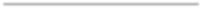 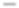 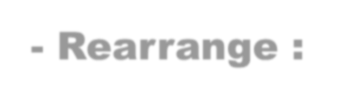 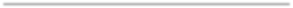 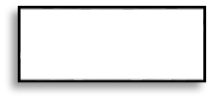 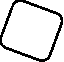 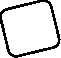 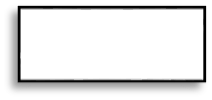 1 – How many students are there in your school?2- Does your school have a school bus ?3- Do you have a school uniform?About 1000 I don't know.No, we don't.Yes, it does. It has a big yellow bas.- Rearrange : 	controlled Writing	3 / shouldn't / I / computer games / play / too / many /.………………………………………………………………………………………………………- Choose :	Grammar	3 / 1- Did you ………… breakfast this morning ?            eat       ate         play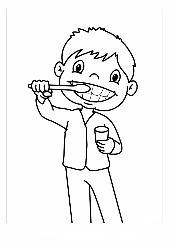 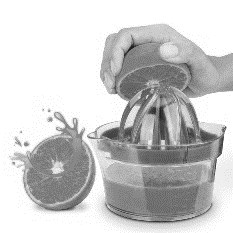 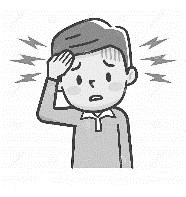 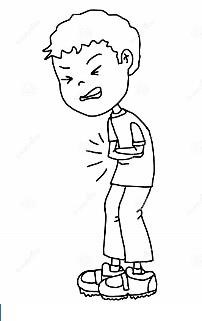 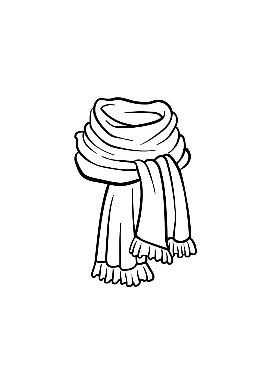 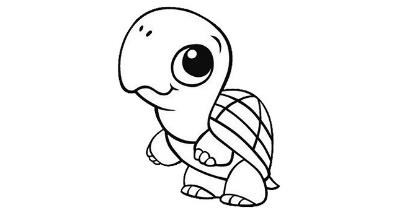 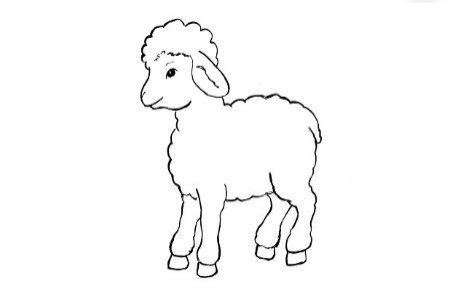 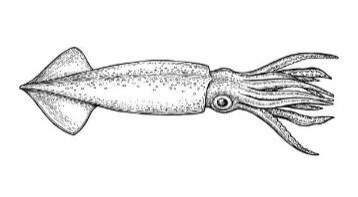 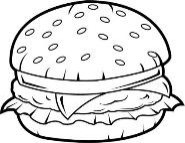 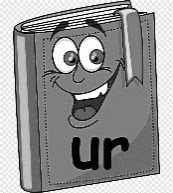 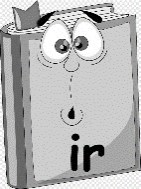 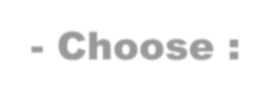 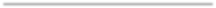 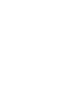 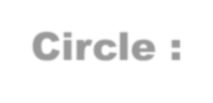 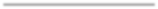 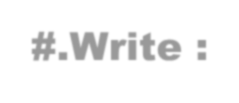 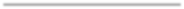 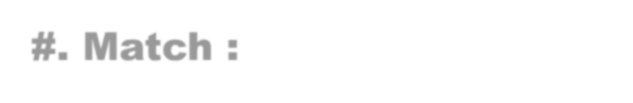 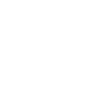 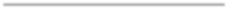 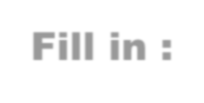 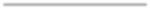 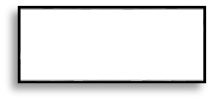 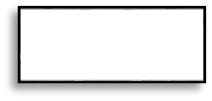 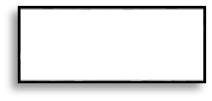 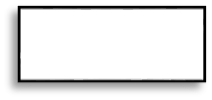 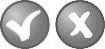 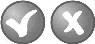 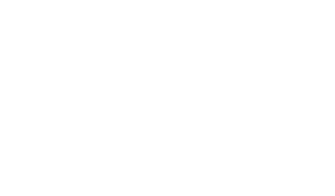 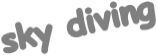 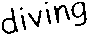 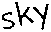 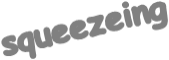 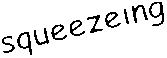 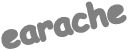 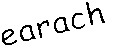 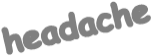 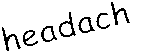 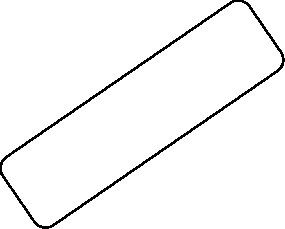 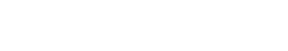 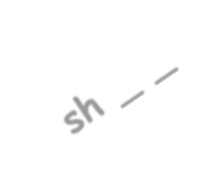 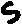 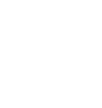 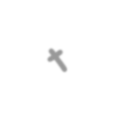 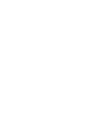 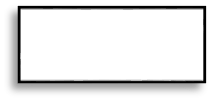 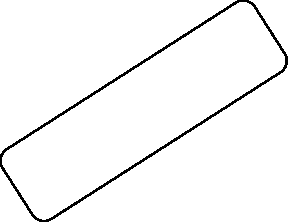 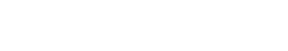 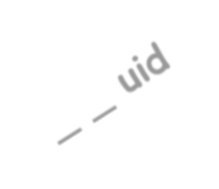 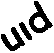 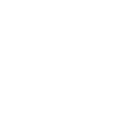 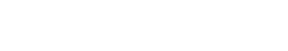 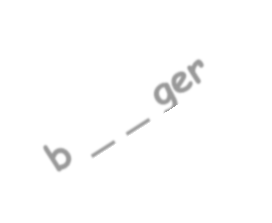 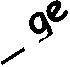 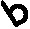 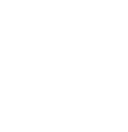 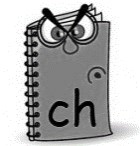 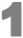 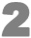 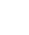 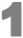 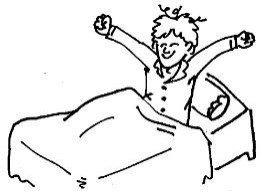 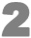 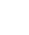 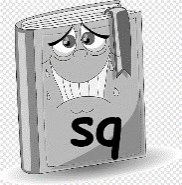 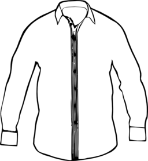 2 – Last year I ………… in the 5th grade.	were	was	did3- Which subject do you ………… most this year ?	like	liked	wentCircle :	Reading 1-I should get up early .2 /2-I should brush my teeth well.#.Write :#. Match : Fill in :Vocabulary1-I have a ……………………………………..2-He's ………………………………… oranges.Vocabulary stomachacheturtle lamb scarfOrthography2 /4 /3 /Good luck… Fekry Bosubaih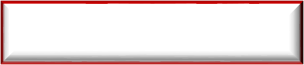 We Can 3 | Term 3 | Unit 9 : My School is Cool!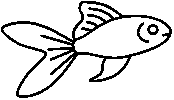 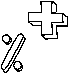 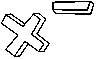 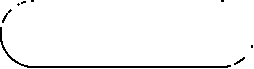 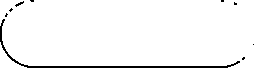 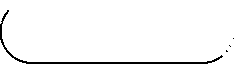 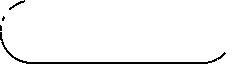 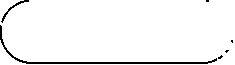 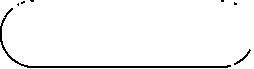 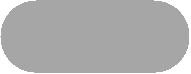 Name : _________________________________	Class : _______Q1. Choose the correct answer :1What’ s the name of your school?We bring our own.	Bedrock Elementary School	Yes, we do.How many students are there in your school?Every day.	About 300	No, we don’ t. What time does your school start?It starts at 7:00	No, it doesn’ t.	It has a big yellow bus.Q2. Read and choose ( T ) for true , ( F ) for false :1 Rana had a little lamb.                                                                                              T         F 2 I like math .                                                                                                                 T         FQ3. Write :	English	homework	listen1 Don’ t forget to do your2 Speak	in class! 3                     to the teacher.Q4 . Write about your school .The name of my school is __________ Elementary School . There are about ______ students in my school. There are about ________classrooms . Our school starts at ________We Can 3 | Term 3 | Unit 9 : My School is Cool!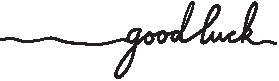 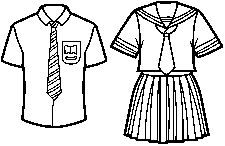 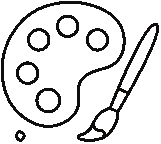 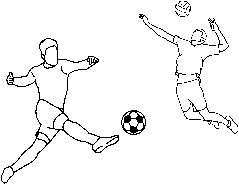 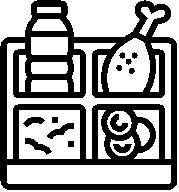 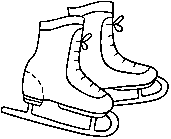 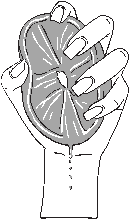 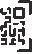 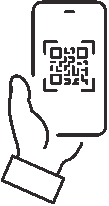 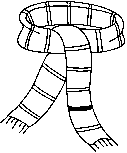 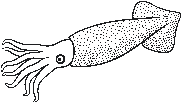 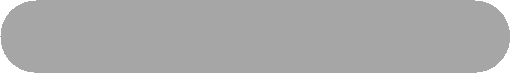 Name : _________________________________	Class : _______Q5. Choose the correct answer :1 Last year I _______ PE.	like	liked	went 2 This year I _____ in the 6th grade.                                     was          are            am 3 Do you have a school uniform ? ____ , we don’ t.	Yes            Is              NoQ6. Choose the correct answer :uniform	PE	mathbus	Arabic	artlunch	scanlibrary	skirtQ7: Write the missing letters. :1 _ _ ate	2 _ _ ueezesc	sk	sq	sc	sk	sq3 _ _ uid	4 _ _ arfsc	sk	sq	sc	sk	sqThe 6th Grade Unit 9 Exam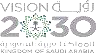 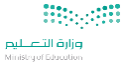 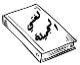 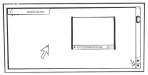 ةجردلا	/ 6 لصفلا	:يثلاث مسلأا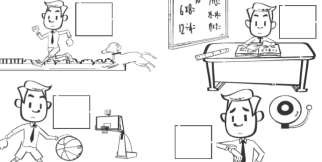 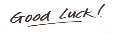 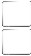 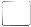 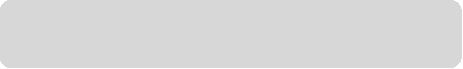 A.Match:	General Questions1. What time does your school start?2. How many teachers are there in your school? 3. Which city do you live in?I don’t know.	3 I live in AlHasah.It starts at 7:00.B.Complete:	Writing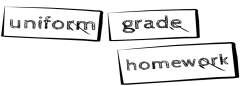 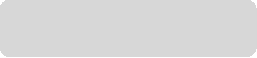 1. This year I am in the 6th ________________. 2. Don’t forget to do your _________________.3. The clothes you wear it to school: ________________.3C.Match:	Reading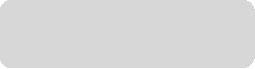 1. The most subject I like is a math. 2. I can play in the school yard.3. We finish school at one o'clock.4. The dog follows me to home.	4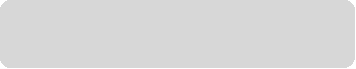 D.Match:E.Choose:Vocabulary school bus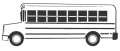 principal's office Arabic language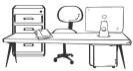 interactive board	4Grammar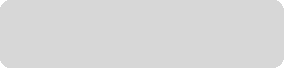 1. Yesterday I have – had a party.2. Last year we are - were in the 5th grade.	3 3. Listen – Speak to the CD when you study English.F.Complete:	Spelling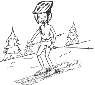 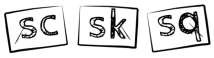 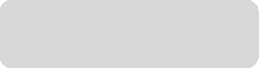 __ __ ate	__ __ ience	__ __ uare	3 _________ / ةدالما ةملعم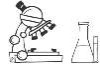 We Can 3 | Term 3 | Unit 9 : My School is Cool!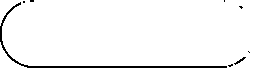 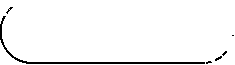 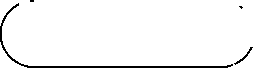 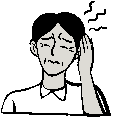 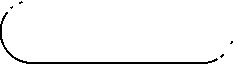 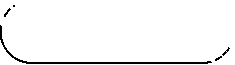 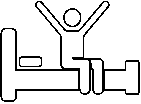 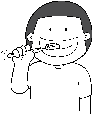 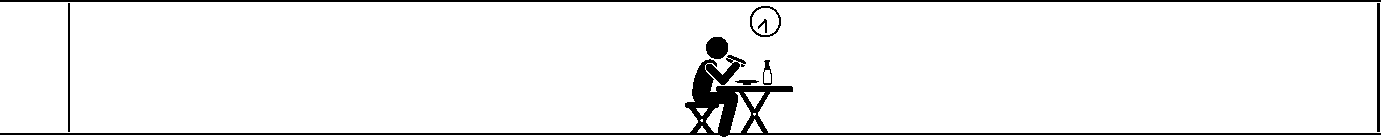 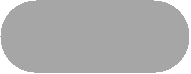 Name : _________________________________	Class : _______Q1. Choose the correct answer :1What should you do to live a healthy life? - I should … … … …drink a lot of water.	watch too much TV.	drink too much soda.What‘s the matter? WelcomeHow much is it?Yes, thanks.I have a toothache .It’ s 30 SAR.Here you go.Good morningDo you like Pizza ?	- Yes ,… … … …I didn’ t	I do	I doesn’ tQ2. Read and choose ( T ) for true , ( F ) for false :1 I have a stomachache.	T	F 2 Early to bed , makes you healthy .	T	F 3 She has a toothache because she never goes to the dentist.	T	FQ3. Write :	brush	eat	get up1 I	early.2 I	my teeth 3 I                              breakfast.We Can 3 | Term 3 | Unit 10 : A Healthy Life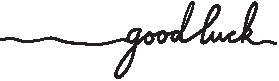 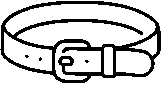 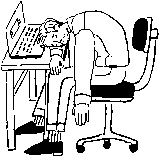 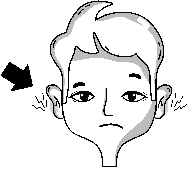 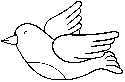 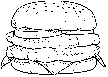 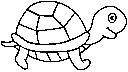 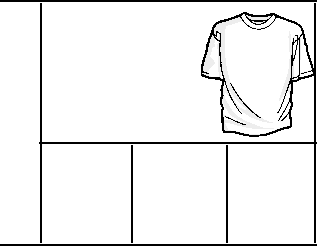 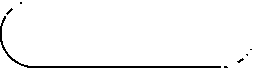 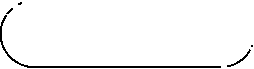 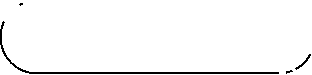 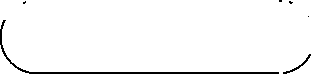 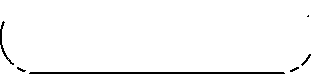 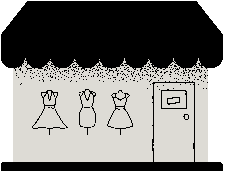 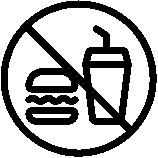 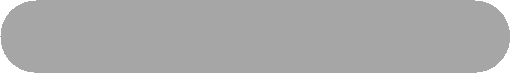 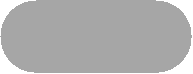 Name : _________________________________	Class : _______Q4. Choose the correct answer :1 Did you _______ your teeth ?	brush brushing	brushed 2 Did you drink milk ? - Yes, I … … … milk .                                      drink	drank       drinking 3 Did you eat breakfast ? - No, I didn’ t… … .. breakfast.               ate           eat             eatsQ5. Choose the correct answer :shouldshouldn’ tbeltcardiganstomachacheearachetiredhealthyclothing storeDVD storeQ6. Write :	should	shouldn’ t1 You	do some exercise.2 You	play too many computer games. 3 You                                   skip breakfast.Q7: Write the missing letters. :1 b _ _ d	2 b _ _ gerur	ir	or	ur	ir	or3 t_ _ tle	4 sh _ _ tur	ir	or	ur	ir	or